Information grindar-Målning med grundolja, grundfärg samt 2 strykningar med vald färg ingår i pris.-Målning sker även på ”dolda” ytor för lång hållbarhet.-Samtliga priser är inklusive moms-Höjd på samtliga grindars sidostycken är 99 cm. Justeras vid överenskommelse-Gångjärn samt övriga beslag tillkommer-Grindstolpar tillverkas efter överenskommelse med kund om utförande, pris sätts därefter.-Önskas grinden obehandlad justeras pris därefter.Prislista KlagstorpsgrindenBredd enkelgrind       Pris80-130   cm                  3600:-140-180 cm                  4500:-Bredd dubbelgrind     Pris200-270 cm                  6000:-280-340 cm                  6900:-350-410 cm                  7800:-Prislista solgrinden FalsterboBredd dubbelgrind     Pris 200-270 cm                 7900:-280-340 cm                 8700:-350-410 cm                 9600:-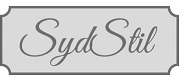 